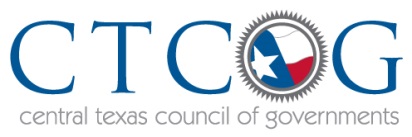 CENTRAL TEXAS REGIONAL TRANSPORTATION ADVISORY GROUP (CTRTAG)Wednesday, November 20, 20191:00 p.m.Central Texas Council of Governments (CTCOG)2180 North Main StreetBelton, TXVoting Members PresentVice Chair Vickie Gideon, Workforce Solutions—WORKFORCE AGENCIES Rep.Kathi Wagner, CTCOG Housing Assistance—HEALTH & HUMAN SERVICES Rep.Aly McMillan, United Way Central Texas—CHILD ADVOCACY GROUP Rep. Leslie Hinkle, City of Killeen—MUNICIPALITIES Rep.Jesse Hennage, CTCOG Homeland Security – EMERGENCY ASSISTANCE/MANAGEMENT Rep. Deanna DeGraaff – Transit User Nancie Etzel – Transit User Darrell Burtner, HCTDWalter Murphy, Texas A&M Central Texas - EDUCATIONAL FACILITIES Rep. Thomas Wilson, AAACT – HEALTH & HUMAN SERVICES Rep. Kevin Francis, Baylor, Scott & White – MEDICAL FACILITIES Rep. Non-Voting Members Present__________________________Chair Carole Warlick opened the meeting at 1:08 p.m.1. Welcome and Introductions: Vicki Gideon called the meeting to order and stated that a quorum was not yet present. 2. Public Comments: No comments were made by the public. 3. Staff Update: The air quality readings for the month of October were 59 ppb at the Killeen station and 55 ppb at the Temple station. Ms. Steelman also stated that CTCOG has been working with Texas A&M Central Texas for the 2017 Regionally Coordinated Transportation Plan update. Dr. Salazar with TAMU-CT sent a draft proposal to Ms. Steelman on November 20th. More updates will be given at future CTRTAG meetings. 4. Action Item: Approve minutes from the July 17, 2019 CTRTAG meeting. Darrell Burtner made a motion to approve the July 17, 2019 meeting minutes; seconded by Walter Murphy, the motion passed unanimously. 5. Action Item: Approval of new board members. Ebony Jackson with Bell County Indigent Health Services requests membership to the committee as a County representative. Holly Doggett with Cedar Crest Hospital & RTC requests membership to the committee as a Medical Facilities representative. A board member with Driving Hope of Texas requests membership to the committee as a Private Transportation Provider representative. Leslie Hinkle made a motion to approve the new voting members; seconded by Kevin Francis, the motion passed unanimously. 6. Action Item: Elections for FY20-21 Officers. This item was tabled until the next CTRTAG meeting because the Chair was unable to attend. 7. Action Item: Review and Possible Revision of Bylaws. This item was tabled until the next CTRTAG meeting because the Chair was unable to attend. 8. Discussion Item: Texas Transportation Institute Review of Statewide Perspectives from the 2017-2021Regionally Coordinated Transportation Plans. Ms. Steelman provided a summary of the TTI Statewide Perspectives from the 2017-2021 RCTP. She stated that most other transit groups across the state have similar restraints as the CTRTAG regardless of region population size, service area, or region type. 9. Discussion Item: TxDOT’s Public Transportation Division (PTN) Director’s report to the Public Transportation Advisory Committee regarding public transportation matters.Ms. Steelman announced that the TxDOT PTN Division released a coordinated call for projects on November 15th for fleet-replacement and facility development. Also, agencies that receive 5307 funding will be required to prepare an agency safety plan by July 20, 2020. 10. Discussion Item: Discussion on upcoming work to determine 2020 Census impacts to public transportation funding for Texas transit providers. Ms. Steelman informed the group of possible Census 2020 impacts on transit. The rural or urban classification of an area could change, which will alter the needs for transit services of that area. However, if the State continues to rapidly grow, it could open more funding possibilities for the region. 11. Discussion Item: Update from the Hill Country Transit District.Darrell Burtner provided the committee with an update regarding the Hill Country Transit District’s quarterly reports.12. Discussion Item: Update from United Way on recent Transportation Forum.Alyson McMillan provided an update regarding the Bell County Transportation Forum held on November 5, 2019. 13. Discussion Item: Update from Baylor Scott & White and CTCOG Area Agency on Aging.Kevin Francis updated the group about Baylor Scott & White’s efforts to provide transportation for those with disabilities. He stated that a few pilot programs are currently in place and will continue to update the group as those progress. George Losoya provided an update regarding CTCOG Housing and AAACT efforts to further close transportation gaps. 14. Discussion Item: Funding opportunities.Ms. Steelman asked the group to send any potential funding opportunities that they know of to her. CTCOG Staff wishes to seek other funding opportunities to further supplement the HOP. Mr. Nelson told the group Staff would continue to research other funding opportunities. 15. Discussion Item: Email submission of any new unmet transportation needs, gaps, and inefficiencies for special populations and strategies for implementing the 2017 Regionally Coordinated Transportation Plan. Ms. Steelman stated that she would send a follow-up email to the group regarding this item. 16. Discussion Item: Other Business; Next Meeting date February 19th at 1:00pm. 17. Adjourn: The meeting adjourned at 2:08 p.m.___________________________		___________________________________Carole Warlick, CTRTAG Chair			Uryan Nelson, CTCOG Planning Director